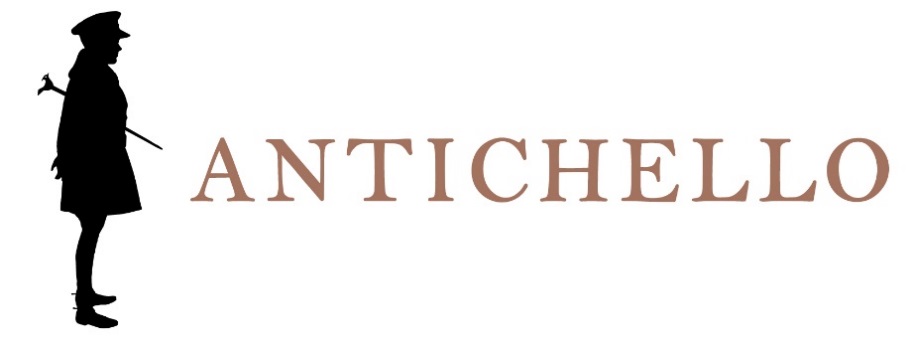 AMARONEDELLA VALPOLICELLADENOMINAZIONE DI ORIGINE 
CONTROLLATA E GARANTITACLASSICOProduction areaValpolicella Classica.Grape varietiesCorvina, Corvinone and Rondinella, with drying of grapes for a period of about 3 months.VinificationDestemming and soft pressing of the dried grapes; long fermentation at seasonal temperature.AgeingAbout 24 months in Slavonian oak barrels 
by 20-30-50 hl.RefinementAbout 6 months in bottle.Wine analysis Alcohol: 15% by Vol.Total acidity: 5,8 g/lSensory impressionsRuby red tending to garnet.
Characteristic aroma, with hints of ripe red fruit and dried figs, and spicy and balsamic notes.  In the mouth it is delicate and balanced with soft tannins, fresh, savory, fruity and persistent.Serving information20° C.Dining accompanimentBarbeque, roasts, game and seasoned cheeses.LongevityIf correctly stored, it evolves for a long period of time 
(8 to 10 years).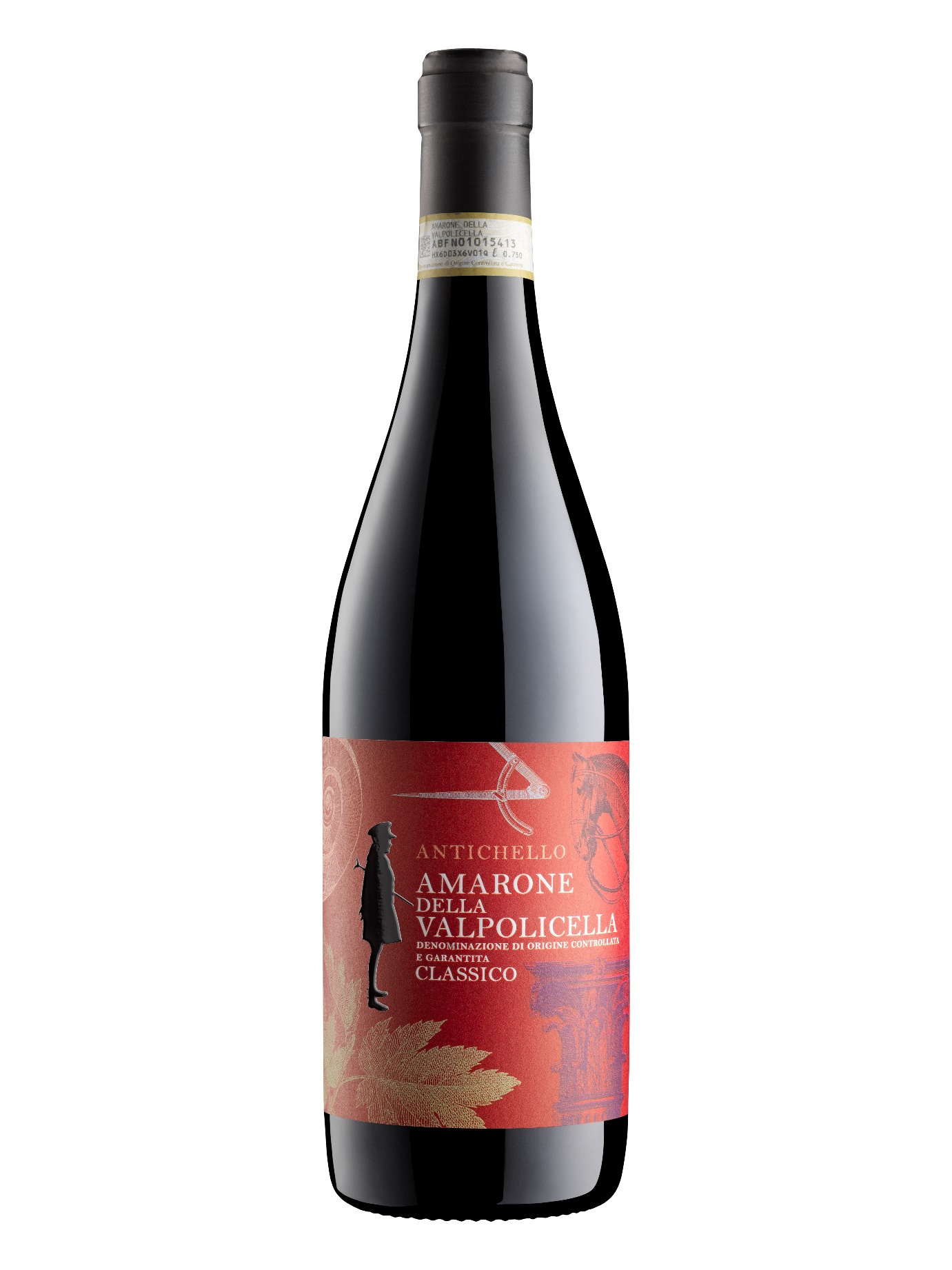 